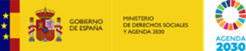 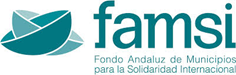 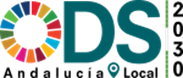 ANEXO ISOLICITUD II EDICIÓN DEL RECONOCIMIENTO ODSLOCAL ANDALUCÍA CATEGORÍA: ENTIDAD: DATOS DE LA ENTIDAD PARTICIPANTE1.2. DATOS DE LA REPRESENTACIÓN LEGAL1.3. DATOS DEL PROYECTORemitir a odsfamsi@andaluciasolidaria.org antes 15 de Febrero de 2023 a las 14:00 Nombre de la Entidad CIFDomicilio SocialWebCorreo electrónicoTeléfonoNombre y apellidosCargoDNIDirección PostalCorreo electrónicoTeléfonoDenominación del proyectoÁmbito TerritorialFecha de ImplementaciónEquipo de TrabajoContexto y Justificación del proyectoObjetivos del proyectoPrincipales ActividadesResultados Sostenibilidad y carácter innovadorTransferibilidad 